Science physiqueSérie : 1Groupe Scolaire Henri MatisseExercice 1 : cocher la bonne réponse  La couche qui a un rôle vital est :     la mésosphère        ;      la troposphère             ;        la stratosphère On trouve la couche d’ozone dans :       la mésosphère              ;       la troposphère                 ;       la stratosphèreL’air est :      un mélange de gaz                           ;                un corps purLe taux de dioxygène dans l’air est de :           25%                       ;        50%               ;               80%La masse de1 litre d’air dans les conditions normales est :               1.3kg                      ;       1.3g                       ;      130gExercice 2 : Complétez ces phrases par : Basse pression ; chaud ; le vent ; haute pression; froid. Le vent est un déplacement d’air engendré par une masse d’air …………… qui rencontre avec une masse d’air ……………. .L’air d’une……………………se déplace toujours vers une zone de ……………. il en résulte un déplacement de l’air. Ce mouvement de l’air est appelé……………….. .Exercice 3 : Répondez aux phrases suivantes par vrai ou faux :Professeur :Trafi MohamedExercice 4 :                            Complétez les phrases suivantes :Les 4 couches de l’atmosphère sont : ……………..…………-……….………………            -………………….…..-…….....……….……. .L’air contient essentiellement le gaz……………………….( …….%)et le gaz……………………….(…….%) .Lorsque le volume d'air est augmenté son pression est  ....................... on dit que l'air est ......................................Lorsque l’on comprime l’air, son volume …………….. et sa pression ……………... on 
on dit que l'air est ..................................... .Exercice 5 : Rappelle la composition de l'air (la nature des principaux gaz et leurs proportions).………………………………………………………………………………………………………………………………………………………………………………………………………………………………………………………………………………………………………Comment s’appelle la couche protectrice contre les rayons UV, où se situe-t-elle ?………………………………………………………………………………………………...………………………………………………………………………………………………...Dans quelle couche de l’atmosphère vivons-nous ? ………………………………………………………………………………………………...comment varie la pression avec l’altitude ?………………………………………………………………………………………………...Exercice 6 : Pour rouler en toute sécurité, il est important que la pression des pneus de la voiture soit vérifiée régulièrement. Le garagiste mesure alors la pression du pneu puis ajoute de l’air.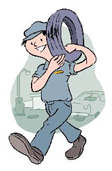 Quel appareil de mesure utilise-t-il pour mesurer la pression du pneu ?………………………………………………………………………………………………..Comment varie la pression du pneu lors de son gonflage ?………………………………………………………………………………………………..Quelle propriété de l’air et des gaz en général met-on en évidence lorsqu’on gonfle un pneu ?…………………………………………………………………………………………………………………………………………………………………………………………………Professeur :Trafi MohamedExercice 7 :                              Oualid veut savoir la masse de l’aire et le volume de dioxygène contenu contenus dans sa chambre qui a une longueur  L=4m, une largeur  l=3m et  une hauteur  H=3mTenant compte  que 1Ld’air pèse 1,3g .1-c’est quoi le volume de la chambre .………………………………………………………………………………………………………………………………………………………………………………………………………………………………………………………………………………………………2-calculer la masse d’air enfermé dans la chambre .………………………………………………………………………………………………………………………………………………………………………………………………………………………………………………………………………………………………3-calculer le volume de dioxygène contenu dans la chambre .……………………………………………………………………………………………………………………………………………………………………………………………………………………………………………………………………………………………Exercice 8 : On pose sur une bougie allumée dans un récipient  pleine d’eau colorée une éprouvette,apres quelque instant on obseve La bougie s’éteint .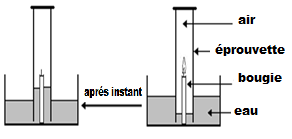 Quel sont les gazes dans l’éprouvette au début de l'expérience ?………………………………………………………………………………………………………………………………………………………………………………………………........Comment expliquez-vous la montée d'eau dans l’éprouvette?…………………………………………………………………………………………………………………………………………………………………………………………………....Exercice 9 : On pèse une bouteille d’air comprimé, on trouve une masse de 21.8 Kg .on utilise  la bouteille quelque temps puis on la pèse à nouveau ,on trouve alors 20 Kg . Professeur :Trafi MohamedSachant que 1 litre d’air dans les conditions usuelles a une masse de 1.3 g .     Quel est le volume d’air qui a été utilisé ?…………………………………………………………………………………………………………………………………………………………………………………………………………………………………………………………………………………………………………………………………………………………………………………………………………Exercice 10 : Un briquet contient du butane, pour déterminer la masse de 1.5L de gaz butane, on réalise l’expérience ci-dessous :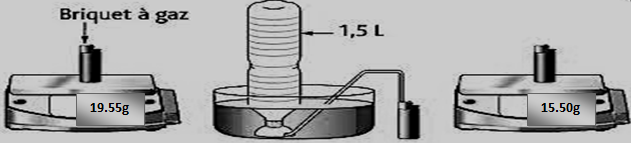 Quelle est la masse m1 du briquet avant l’extraction du butane ? ........................................................................................................................................................................................................................................................................................................Quelle est la masse  m2  du briquet après l’extraction du butane ?........................................................................................................................................................................................................................................................................................................Quelle est la masse m du butane extrait ?……………………………………………………………………………………………………………………………………………………………………………………………………Calculer la masse volumique du butane dans les conditions ordinaires.…………………………………………………………………………………………………………………………………………………………………………………………………………………………………………………………………………………………………………………………………………………………………………………………………………Le butane est-il un gaz plus ou moins dense que l'air?................................................................................................................................................................................................................................................……………………………………………………………………………………………………………………………………………………………………………………………………………………………………………………………………………………………………………………………………………Professeur :Trafi MohamedExercice 1 : cocher la bonne réponse  La couche qui a un rôle vital est :     la mésosphère        ;      la troposphère             ;        la stratosphère On trouve la couche d’ozone dans :       la mésosphère              ;       la troposphère                 ;       la stratosphèreL’air est :      un mélange de gaz                           ;                un corps purLe taux de dioxygène dans l’air est de :           25%                       ;        50%               ;               80%La masse de1 litre d’air dans les conditions normales est :               1.3kg                      ;       1.3g                       ;      130gExercice 2 : Complétez ces phrases par : Basse pression ; chaud ; le vent ; haute pression; froid. Le vent est un déplacement d’air engendré par une masse d’air …………… qui rencontre avec une masse d’air ……………. .L’air d’une……………………se déplace toujours vers une zone de ……………. il en résulte un déplacement de l’air. Ce mouvement de l’air est appelé……………….. .Exercice 3 : Répondez aux phrases suivantes par vrai ou faux :Professeur :Trafi MohamedExercice 4 :                            Complétez les phrases suivantes :Les 4 couches de l’atmosphère sont : ……………..…………-……….………………            -………………….…..-…….....……….……. .L’air contient essentiellement le gaz……………………….( …….%)et le gaz……………………….(…….%) .Lorsque le volume d'air est augmenté son pression est  ....................... on dit que l'air est ......................................Lorsque l’on comprime l’air, son volume …………….. et sa pression ……………... on 
on dit que l'air est ..................................... .Exercice 5 : Rappelle la composition de l'air (la nature des principaux gaz et leurs proportions).………………………………………………………………………………………………………………………………………………………………………………………………………………………………………………………………………………………………………Comment s’appelle la couche protectrice contre les rayons UV, où se situe-t-elle ?………………………………………………………………………………………………...………………………………………………………………………………………………...Dans quelle couche de l’atmosphère vivons-nous ? ………………………………………………………………………………………………...comment varie la pression avec l’altitude ?………………………………………………………………………………………………...Exercice 6 : Pour rouler en toute sécurité, il est important que la pression des pneus de la voiture soit vérifiée régulièrement. Le garagiste mesure alors la pression du pneu puis ajoute de l’air.Quel appareil de mesure utilise-t-il pour mesurer la pression du pneu ?………………………………………………………………………………………………..Comment varie la pression du pneu lors de son gonflage ?………………………………………………………………………………………………..Quelle propriété de l’air et des gaz en général met-on en évidence lorsqu’on gonfle un pneu ?…………………………………………………………………………………………………………………………………………………………………………………………………Professeur :Trafi MohamedExercice 7 :                              Oualid veut savoir la masse de l’aire et le volume de dioxygène contenu contenus dans sa chambre qui a une longueur  L=4m, une largeur  l=3m et  une hauteur  H=3mTenant compte  que 1Ld’air pèse 1,3g .1-c’est quoi le volume de la chambre .………………………………………………………………………………………………………………………………………………………………………………………………………………………………………………………………………………………………2-calculer la masse d’air enfermé dans la chambre .………………………………………………………………………………………………………………………………………………………………………………………………………………………………………………………………………………………………3-calculer le volume de dioxygène contenu dans la chambre .……………………………………………………………………………………………………………………………………………………………………………………………………………………………………………………………………………………………Exercice 8 : On pose sur une bougie allumée dans un récipient  pleine d’eau colorée une éprouvette,apres quelque instant on obseve La bougie s’éteint .Quel sont les gazes dans l’éprouvette au début de l'expérience ?………………………………………………………………………………………………………………………………………………………………………………………………........Comment expliquez-vous la montée d'eau dans l’éprouvette?…………………………………………………………………………………………………………………………………………………………………………………………………....Exercice 9 : On pèse une bouteille d’air comprimé, on trouve une masse de 21.8 Kg .on utilise  la bouteille quelque temps puis on la pèse à nouveau ,on trouve alors 20 Kg . Professeur :Trafi MohamedSachant que 1 litre d’air dans les conditions usuelles a une masse de 1.3 g .     Quel est le volume d’air qui a été utilisé ?…………………………………………………………………………………………………………………………………………………………………………………………………………………………………………………………………………………………………………………………………………………………………………………………………………Exercice 10 : Un briquet contient du butane, pour déterminer la masse de 1.5L de gaz butane, on réalise l’expérience ci-dessous :Quelle est la masse m1 du briquet avant l’extraction du butane ? ........................................................................................................................................................................................................................................................................................................Quelle est la masse  m2  du briquet après l’extraction du butane ?........................................................................................................................................................................................................................................................................................................Quelle est la masse m du butane extrait ?……………………………………………………………………………………………………………………………………………………………………………………………………Calculer la masse volumique du butane dans les conditions ordinaires.…………………………………………………………………………………………………………………………………………………………………………………………………………………………………………………………………………………………………………………………………………………………………………………………………………Le butane est-il un gaz plus ou moins dense que l'air?................................................................................................................................................................................................................................................……………………………………………………………………………………………………………………………………………………………………………………………………………………………………………………………………………………………………………………………………………Professeur :Trafi MohamedExercice 1 : cocher la bonne réponse  La couche qui a un rôle vital est :     la mésosphère        ;      la troposphère             ;        la stratosphère On trouve la couche d’ozone dans :       la mésosphère              ;       la troposphère                 ;       la stratosphèreL’air est :      un mélange de gaz                           ;                un corps purLe taux de dioxygène dans l’air est de :           25%                       ;        50%               ;               80%La masse de1 litre d’air dans les conditions normales est :               1.3kg                      ;       1.3g                       ;      130gExercice 2 : Complétez ces phrases par : Basse pression ; chaud ; le vent ; haute pression; froid. Le vent est un déplacement d’air engendré par une masse d’air …………… qui rencontre avec une masse d’air ……………. .L’air d’une……………………se déplace toujours vers une zone de ……………. il en résulte un déplacement de l’air. Ce mouvement de l’air est appelé……………….. .Exercice 3 : Répondez aux phrases suivantes par vrai ou faux :Professeur :Trafi MohamedExercice 4 :                            Complétez les phrases suivantes :Les 4 couches de l’atmosphère sont : ……………..…………-……….………………            -………………….…..-…….....……….……. .L’air contient essentiellement le gaz……………………….( …….%)et le gaz……………………….(…….%) .Lorsque le volume d'air est augmenté son pression est  ....................... on dit que l'air est ......................................Lorsque l’on comprime l’air, son volume …………….. et sa pression ……………... on 
on dit que l'air est ..................................... .Exercice 5 : Rappelle la composition de l'air (la nature des principaux gaz et leurs proportions).………………………………………………………………………………………………………………………………………………………………………………………………………………………………………………………………………………………………………Comment s’appelle la couche protectrice contre les rayons UV, où se situe-t-elle ?………………………………………………………………………………………………...………………………………………………………………………………………………...Dans quelle couche de l’atmosphère vivons-nous ? ………………………………………………………………………………………………...comment varie la pression avec l’altitude ?………………………………………………………………………………………………...Exercice 6 : Pour rouler en toute sécurité, il est important que la pression des pneus de la voiture soit vérifiée régulièrement. Le garagiste mesure alors la pression du pneu puis ajoute de l’air.Quel appareil de mesure utilise-t-il pour mesurer la pression du pneu ?………………………………………………………………………………………………..Comment varie la pression du pneu lors de son gonflage ?………………………………………………………………………………………………..Quelle propriété de l’air et des gaz en général met-on en évidence lorsqu’on gonfle un pneu ?…………………………………………………………………………………………………………………………………………………………………………………………………Professeur :Trafi MohamedExercice 7 :                              Oualid veut savoir la masse de l’aire et le volume de dioxygène contenu contenus dans sa chambre qui a une longueur  L=4m, une largeur  l=3m et  une hauteur  H=3mTenant compte  que 1Ld’air pèse 1,3g .1-c’est quoi le volume de la chambre .………………………………………………………………………………………………………………………………………………………………………………………………………………………………………………………………………………………………2-calculer la masse d’air enfermé dans la chambre .………………………………………………………………………………………………………………………………………………………………………………………………………………………………………………………………………………………………3-calculer le volume de dioxygène contenu dans la chambre .……………………………………………………………………………………………………………………………………………………………………………………………………………………………………………………………………………………………Exercice 8 : On pose sur une bougie allumée dans un récipient  pleine d’eau colorée une éprouvette,apres quelque instant on obseve La bougie s’éteint .Quel sont les gazes dans l’éprouvette au début de l'expérience ?………………………………………………………………………………………………………………………………………………………………………………………………........Comment expliquez-vous la montée d'eau dans l’éprouvette?…………………………………………………………………………………………………………………………………………………………………………………………………....Exercice 9 : On pèse une bouteille d’air comprimé, on trouve une masse de 21.8 Kg .on utilise  la bouteille quelque temps puis on la pèse à nouveau ,on trouve alors 20 Kg . Professeur :Trafi MohamedSachant que 1 litre d’air dans les conditions usuelles a une masse de 1.3 g .     Quel est le volume d’air qui a été utilisé ?…………………………………………………………………………………………………………………………………………………………………………………………………………………………………………………………………………………………………………………………………………………………………………………………………………Exercice 10 : Un briquet contient du butane, pour déterminer la masse de 1.5L de gaz butane, on réalise l’expérience ci-dessous :Quelle est la masse m1 du briquet avant l’extraction du butane ? ........................................................................................................................................................................................................................................................................................................Quelle est la masse  m2  du briquet après l’extraction du butane ?........................................................................................................................................................................................................................................................................................................Quelle est la masse m du butane extrait ?……………………………………………………………………………………………………………………………………………………………………………………………………Calculer la masse volumique du butane dans les conditions ordinaires.…………………………………………………………………………………………………………………………………………………………………………………………………………………………………………………………………………………………………………………………………………………………………………………………………………Le butane est-il un gaz plus ou moins dense que l'air?................................................................................................................................................................................................................................................……………………………………………………………………………………………………………………………………………………………………………………………………………………………………………………………………………………………………………………………………………Professeur :Trafi Mohamed